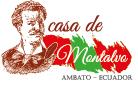 Fecha:(sistema/automático)Ciudad:(sistema/automático)Institución de la Función Ejecutiva: (sistema/automático)Autoridad:(sistema/automático)Autoridad:(sistema/automático)IDENTIFICACIÓNDELSOLICITANTEIDENTIFICACIÓNDELSOLICITANTENombre:Apellido:Apellido:Apellido:Cédula No.Dirección domiciliaria:Teléfono(fijo celular):PETICIÓN CONCRETA:Identifique de manera clara y concreta la información pública que desea solicitar a la institución:Identifique de manera clara y concreta la información pública que desea solicitar a la institución:Identifique de manera clara y concreta la información pública que desea solicitar a la institución:Identifique de manera clara y concreta la información pública que desea solicitar a la institución:Identifique de manera clara y concreta la información pública que desea solicitar a la institución:Identifique de manera clara y concreta la información pública que desea solicitar a la institución:Identifique de manera clara y concreta la información pública que desea solicitar a la institución:Identifique de manera clara y concreta la información pública que desea solicitar a la institución:Identifique de manera clara y concreta la información pública que desea solicitar a la institución:Identifique de manera clara y concreta la información pública que desea solicitar a la institución:Identifique de manera clara y concreta la información pública que desea solicitar a la institución:Identifique de manera clara y concreta la información pública que desea solicitar a la institución:Identifique de manera clara y concreta la información pública que desea solicitar a la institución:Identifique de manera clara y concreta la información pública que desea solicitar a la institución:Identifique de manera clara y concreta la información pública que desea solicitar a la institución:Identifique de manera clara y concreta la información pública que desea solicitar a la institución:Identifique de manera clara y concreta la información pública que desea solicitar a la institución:Identifique de manera clara y concreta la información pública que desea solicitar a la institución:Identifique de manera clara y concreta la información pública que desea solicitar a la institución:Identifique de manera clara y concreta la información pública que desea solicitar a la institución:Identifique de manera clara y concreta la información pública que desea solicitar a la institución:Identifique de manera clara y concreta la información pública que desea solicitar a la institución:Identifique de manera clara y concreta la información pública que desea solicitar a la institución:FORMA DE RECEPCIÓN DE LA INFORMACIÓN SOLICITADA:FORMA DE RECEPCIÓN DE LA INFORMACIÓN SOLICITADA:FORMA DE RECEPCIÓN DE LA INFORMACIÓN SOLICITADA:FORMA DE RECEPCIÓN DE LA INFORMACIÓN SOLICITADA:Retiro de la información en la institución:Email:FORMATO DE ENTREGA:Copia en papel:Cd.Formato electrónico digital:PDFWordExcelOtros